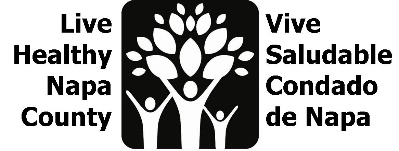 LHNC MEETING NOTES: May 3, 2022Live Healthy Napa County (LHNC) seeks to promote and protect the health and wellbeing of every member of the community by bringing together diverse partners to:Develop a shared vision of a healthier Napa County with a focus on health equity and social determinants of health.Create an action plan to realize that vision.At our May 2022 meeting, we received updates from community partners, shared out about our Community Health Action Plan (CHAP) projects, presented links for our Respect and Social Inclusion data collection project to test, and revisited the Community Health Assessment (CHA). Community Partner Updates:Blue Zones Project Upper Napa Valley: Blue Zones Project Upper Napa Valley focuses their work in three main area: People, Policy, and Places. Click here to view their project updates.Community Leaders Coalition and Cope Family Center:Cope Family Center will be hosting Kids Day for the first time in 8 years on May 7th from 11 AM-3 PM in the parking lot at Randolph and Fourth streets. There will food and activities for kids and families and over 30 organizations/businesses at the event.  Learn more at www.copefamilycenter.org/kidsday2022 Event flyer can be found here.Community Leaders Coalitions continues to be engaged in advocacy for voters. With the election coming up, they are focused on getting out the youth vote. They are working with Mentis, Up Valley Family Center, On the Move, etc. to train and engage youth to increase youth voter turnout.Napa County Pride Committee:The 2022 Pride month calendar will be released mid-May. There will be a variety of events held throughout the county, for all ages. The LHNC LGBTQ action item team will be distributing their Safe Space kits prototypes at various locations throughout the County. Contact Lilea if you are interested in a prototype or interested in volunteering to help distribute kits. CHAP projects:Mental Wellness and Community Resiliency: Decrease stigma surrounding accessing mental health resources in Napa County.This group is exploring with the possibility of partnering with the Napa Suicide Prevention Council partnering on a campaign decrease stigma around seeking mental wellness support. Their 2020 campaign ran ads for 4 weeks, on 7 busses, for a total cost of $3400.The group will be building off Mentis’ existing bilingual resource database (https://mentisnapa.org/resources/) to support mental wellness and community resilience. They will be collecting partner information via a Google survey form to capture all mental health and wellness programs/resources/activities being offered by community partners and other organizations. They are asking for all partners to complete the survey to support this project, two links are included below.Youth: Youth Activity Calendar and Youth Event Design Forum, a two-part projectYouth led event design forum: they will reconvene youth groups and run them through an event design process to determine event type, date, content, location, etc. Please email Lesli if you have a youth group that would like to participate and provide input in a design forum.Social media account: They are currently working to identify individual youths or youth groups who are interested in this project. Youth will be compensated for posting and designing graphics, planning and design of social media account, and managing account on a weekly basis.Language Inclusion: Increase engagement with, and access for, Spanish-speaking community membersOne presentation and one group interview were completed with Parent University at Snow Elementary les by Maria and Maribel. They are planning on holding 2-3 more presentations. Group interviews are focused on information and resource access.During these presentations, they are sharing a county-wide Spanish language survey focused on access to services, information, and local government. They are working on a plan to share data collected with wider partners.LGBTQ Community: Increase amount and awareness of LGBTQ safe spaces in Napa CountyThis group is prototyping Safe Space Kits for business and other interested organizations. These kits will be distributed during Pride week/month and will contain tools designed to help businesses create spaces that are safe. Commerce organizations and shopping business centers will be engaged before Pride month to advertise kit dispersal sites/dates. Kits will be set aside for designated healthcare providers and HHSA client facing areas to test. The kits are prototypes, and they will use the feedback collected from businesses and organizations to inform the kit usability in future versions.Respect and Social Inclusion Data Collection Links:At our previous February 2022 meeting, we shared our new Respect and Social Inclusion domains for Napa County with 7 themes- commitment, transparency, representation, impact, allyship, access, resilience. The goal is to use the domains to collect baseline data on Respect and Social Inclusion from any empathic interview, focus group, learning conversation, etc., to better track and analyze our collective qualitative data. We have 3 links for the data collection process. We are asking community partners to review the links in the “Next Steps” section below. Community Health Assessment Survey:The next CHA for Napa County is due in 2023. We used the Livable Communities framework to organize and present our data, which focuses on social determinants of health. The platform Public Health used for the previous CHA will no longer be supported. Public Health is asking partners to complete a short survey on how they used or have not used the CHA, linked in the “Next Steps” section below. The feedback will help Public Health inform their decisions on the next step for the 2023 CHA. Community Announcements:Two grant funding opportunities:-Arts Council Napa Valley: https://www.artscouncilnapavalley.org/blog/acnv-news/acnv-opens-summer-2022-community-fund-applications/ -BUILD health: https://buildhealthchallenge.org/application/NCOE has a new Oral Health grant, please contact Julia Palos if you would like to partnerMentis Teen Council applications are open! More info here: https://docs.google.com/forms/d/e/1FAIpQLSedVLWlrtWw7490alFZtf-auSgJz6fEY2xo6JKYxhh0cI2bqw/viewform Next steps for LHNC partners:Agenda, PowerPoint Slides, and Meeting Minutes can be found here: http://www.livehealthynapacounty.org/agendas-minutes.html Please take a moment to provide feedback on the Mentis Youth Resource database:		-Youth Resource Database Listing to provide for agencies to create new listing(s) or edit 			their current listing (we will be adding PARENT, ADULT, etc. as we add new categories).		-Ideas for New Listings to share ideas about agencies/programs that should be on our 			site, but aren’t.Please take a moment to click through the data collection links below and provide your input via the surveys below. We will be collecting feedback for two weeks before these links closes.			-Community data input: Group interview 			-Community data input: Individual interview			-RSI domain data collection			-RSI domain data collection- SpanishPlease take a moment to provide feedback about the Community Health Assessment:		-https://www.surveymonkey.com/r/CHA2018surveyWe will reach out to action item groups to select meeting times and continue our design of CHAP projects.  If you would like to join any of the CHAP projects, please contact Lesli.Please send dates and info for any meetings, outreach events, or other activities focused on social determinants of health for the LHNC newsletter/Calendar. Our next all partner LHNC meeting is August 9, from 1-3 pm. Please register here: https://us02web.zoom.us/meeting/register/tZEkcOqgqj4oH9Y1JcaM0N3yTOcMimKFJxzbCONTACT INFORMATION:	LHNC@countyofnapa.orgJennifer.Henn@countyofnapa.orgLesli.Servinmedina@countyofnapa.orgNOTAS DE LA REUNIÓN DEL LHNC: 3 de mayo de 2022Live Healthy Napa County (LHNC) busca promover y proteger la salud y el bienestar de cada miembro de la comunidad reuniendo a diversos miembros para:Desarrollar una visión compartida de un Condado de Napa más saludable con un enfoque en la equidad de la salud y los determinantes sociales de la salud.Crear un plan de acción para hacer realidad esa visión.En nuestra reunión de mayo de 2022, recibimos actualizaciones de nuestros colaboradores comunitarios, compartimos sobre nuestros proyectos del Plan de Acción de Salud Comunitaria (CHAP), presentamos los enlaces de nuestro proyecto de colección de datos sobre el Respeto y la Inclusión Social para probar, y revisamos la Evaluación de Salud Comunitaria (CHA).Actualizaciones de Colaboradores Comunitarios:Proyecto Zonas Azules Upper Napa Valley:Proyecto Zonas Azules Upper Napa Valley centra su trabajo en tres áreas principales: La gente, la póliza, y los lugares. Haga clic aquí para ver las actualizaciones de su proyecto.Coalición de Líderes Comunitarios y Centro Familiar de Cope:El Centro Familiar de Cope está organizando el Día de Los Niños por primera vez en 8 años el 7 de mayo de 11 AM a 3 PM en el estacionamiento entre las calles Randolph y Fourth. Habrá comida y actividades para niños y familias y más de 30 organizaciones/negocios en el evento.  Obtenga más información en www.copefamilycenter.org/kidsday2022. El folleto del evento se puede encontrar aquí.La Coalición de Líderes Comunitarios continúa participando en la promoción de los votantes. Con la cercanía de las elecciones, están enfocados en aumentar el voto juvenil. La coalición está trabajando con Mentis, Up Valley Family Center, On the Move, etc. para entrenar e involucrar a los jóvenes para aumentar los votantes juveniles.Comité del Orgullo LGBTQ de Napa:El calendario del mes del Orgullo LGBTQ 2022 se publicará a mediados de mayo. Habrá una variedad de eventos en todo el condado, para todas las edades. El equipo de acción LGBTQ de LHNC distribuirá sus prototipos de kits de Espacios Seguros en varios lugares del Condado. Comunicase con Lilea si está interesado en un prototipo o si está interesado en ayudar a distribuir kits.Plan de Acción de Salud Comunitaria:El Bienestar Mental y Adaptación de la Comunidad: Reducir el estigma sobre el acceso a los recursos de salud mental en el condado de NapaEste grupo está explorando la posibilidad de colaborar con el Consejo de Prevención del Suicidio de Napa en una campaña para reducir el estigma sobre la búsqueda de apoyo para el bienestar mental. Su campaña de 2020 publicó anuncios durante 4 semanas, en 7 autobuses, por un costo total de $3400.El grupo utilizara la base de datos de recursos bilingües creada por Mentis (https://mentisnapa.org/resources/ ) y adaptación de la comunidad. Juntaran información de miembros a través de una encuesta de Google para capturar todos los programas/recursos/actividades de salud mental y bienestar que ofrecen colaboradores comunitarios y otras organizaciones. Están pidiendo a todos los miembros que completen la encuesta para apoyar este proyecto, y los enlaces están a continuación.Jóvenes: Calendario de Actividades Juveniles y Foro de Diseño de Eventos Juveniles, un proyecto de dos partesForos de diseño de eventos juveniles: Volverán a convocar grupos juveniles y apoyarlos en un proceso de diseño de un evento para determinar el tipo de evento, la fecha, el contenido, la ubicación, etc.  Por favor, comunicase con Lesli si tiene un grupo de jóvenes que le gustaría participar y dar sus opiniones. Cuenta de redes sociales: Estamos trabajando para identificar a jóvenes individuales o grupos de jóvenes que estén interesados en este proyecto. Los jóvenes serán compensados por publicar y diseñar una cuenta de redes sociales y administrar la cuenta semanalmente.Inclusión de Lenguaje: Aumentar la participación con los miembros de la comunidad de hispanohablantes y el acceso para los miembros de la comunidad de hispanohablantes Han completado una presentación y una entrevista en grupo con Parent University en la escuela primaria de Snow, y estamos planeando más presentaciones. Las entrevistas en grupo se centran en el acceso a la información y a los recursos. En estas presentaciones también están compartiendo una encuesta en español enfocada en el acceso a los servicios, información, y gobierno local. Están trabajando en un plan para distribuir la encuesta más ampliamente con nuestros colaboradores.Comunidad LGBTQ: Aumentar la cantidad y la conciencia de espacios seguros para la comunidad LGBTQ en el condado de NapaEste grupo está probando prototipos de kits de espacios seguros para negocios y otras organizaciones interesadas. Estos kits se distribuirán durante la semana/mes del Orgullo y contendrán herramientas diseñadas para ayudar a los negocios a crear espacios seguros. Las organizaciones de comercio y los centros comerciales participarán antes del mes del orgullo para anunciar sitios y fechas de distribución de los kits. Reservarán kits para proveedores de atención médica designados y para áreas con clientes de Salud y Servicios Humanos (HHSA) para que puedan probarlos.Los kits son prototipos, y se utilizarán los comentarios enviados por los negocios y las organizaciones para informar sobre la utilidad del kit.Enlaces de la Colección de Datos sobre el Respeto y La Inclusión Social:En nuestra reunión de febrero de 2022, compartimos nuestros nuevos dominios de Respeto e Inclusión Social para el Condado de Napa con 7 temas: compromiso, transparencia, representación, impacto, alianza, acceso, adaptación. El objetivo es utilizar los dominios para juntar datos de referencia sobre Respeto e Inclusión Social de cualquier entrevista empática, grupo focal, conversación de aprendizaje, etc., para capturar y analizar mejor nuestros datos cualitativos. Tenemos 3 enlaces para el proceso de colección de datos. Pedimos a los colaboradores comunitarios que revisen los enlaces en la sección “Próximos pasos” a continuación. Encuesta sobre la Evaluación de Salud ComunitariaLa próxima Evaluación de Salud Comunitaria (CHA) para el condado de Napa será en 2023. Utilizamos el marco de Comunidades Habitables para organizar y presentar nuestros datos, que se enfoca en los determinantes sociales de salud. La plataforma que utilizó Salud Pública para el CHA anterior ya no será utilizada. Salud Pública está pidiendo a colaboradores que completen una breve encuesta sobre cómo usaron o no usaron el CHA, y los enlaces aparecen en la sección "Próximos pasos" a continuación. Los comentarios ayudarán a Salud Pública a informar sus decisiones sobre el siguiente paso para el CHA de 2023.Anuncios de la Comunidad:2 oportunidades de subvención: -Arts Council Napa Valley: https://www.artscouncilnapavalley.org/blog/acnv-news/acnv-opens-summer-2022-community-fund-applications/ -BUILD health: https://buildhealthchallenge.org/application/ La Oficina de Educación del Condado de Napa (NCOE) tiene una nueva subvención de salud oral, comuníquese con Julia Palos si desea colaborar. ¡Las aplicaciones del Consejo de Adolescentes de Mentis (Mentis Teen Council) están abiertas! Más información aquí: https://docs.google.com/forms/d/e/1FAIpQLSedVLWlrtWw7490alFZtf-auSgJz6fEY2xo6JKYxhh0cI2bqw/viewformPróximos pasos para los miembros del LHNC:Agenda, Diapositivas de PowerPoint, y notas se encuentran aquí: http://www.livehealthynapacounty.org/agendas-minutes.htmlPor favor tómese un momento a proporcionar comentarios sobre la Base de Datos de Recursos para Jóvenes de Mentis: Listado de la Base de Datos de Recursos para Jóvenes para proporcionar a las agencias una forma de crear nuevos listados o cambiar su listado actual (agregaremos PADRES, ADULTOS, etc. a medida que agreguemos nuevas categorías).Ideas para Nuevas Adiciones para compartir ideas sobre agencias/programas que deberían estar en nuestro sitio, pero no están.Por favor tómese un momento para hacer clic en los enlaces de la colección de datos a continuación y comparta su opinión a través de las encuestas a continuación. Juntaremos comentarios durante dos semanas antes de que se cierren estos enlaces.  Registro de Datos de la Comunidad: Entrevistas de Grupos  Registro de Datos de la Comunidad: Entrevistas Individuales Colección de Datos sobre el Dominio del Respeto e Inclusión Social (RSI) – inglés  Colección de Datos sobre el Dominio del Respeto e Inclusión Social (RSI) - españolTómese un momento a proporcionar comentarios sobre la Evaluación de Salud Comunitaria.-https://www.surveymonkey.com/r/CHA2018surveyNos comunicaremos con los grupos de elemento de acción para proponer horarios de reuniones. Si desea ser parte de un proyecto de CHAP, por favor comunicase con Lesli.Por favor, envíe las fechas y la información de cualquier reunión, evento de promoción u otras actividades centradas en los determinantes sociales de la salud para el boletín/calendario de LHNC.Nuestra próxima reunión para los miembros de LHNC será el 9 de agosto, de 1 a 3pm. Por favor, regístrese aquí: https://us02web.zoom.us/meeting/register/tZEkcOqgqj4oH9Y1JcaM0N3yTOcMimKFJxzbINFORMACIÓN DE CONTACTO:LHNC@countyofnapa.org Jennifer.Henn@countyofnapa.orgLesli.Servinmedina@countyofnapa.org